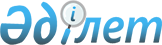 О внесении изменений в Решение Комиссии Таможенного союза от 20 сентября 2010 г. № 378 "О классификаторах, используемых для заполнения таможенных деклараций" и в Решение Комиссии Таможенного союза от 18 июня 2010 г. № 288 "О форме таможенного приходного ордера и порядке заполнения и применения таможенного приходного ордера"Решение Коллегии Евразийской экономической комиссии от 23 августа 2012 года № 135.
      Коллегия Евразийской экономической комиссии решила:
      1. Внести изменения в классификаторы, используемые для заполнения таможенных деклараций, утвержденные Решением Комиссии Таможенного союза от 20 сентября 2010 г. № 378 "О классификаторах, используемых для заполнения таможенных деклараций", согласно приложению.
      2. Утратил силу решением Коллегии Евразийской экономической комиссии от 29.06.2021 № 79 (вступает в силу с 01.02.2022).


      3. Настоящее Решение вступает в силу по истечении 30 календарных дней с даты его официального опубликования. ИЗМЕНЕНИЯ В КЛАССИФИКАТОРЫ, ИСПОЛЬЗУЕМЫЕ ДЛЯ ЗАПОЛНЕНИЯ
ТАМОЖЕННЫХ ДЕКЛАРАЦИЙ
      1. Классификатор особенностей перемещения товаров (Приложение № 2 к Решению Комиссии Таможенного союза от 20 сентября 2010 г. № 378) изложить в следующей редакции:
      * Третий разряд кода (“Х” может принимать значения от “0” до “9”)
      2. Классификатор видов транспорта и транспортировки товаров (Приложение № 3 к Решению Комиссии Таможенного союза от 20 сентября 2010 г. № 378):
      2.1. Наименование для кода 10 изложить в следующей редакции:
      2.2. Наименование для кода 30 изложить в следующей редакции:
      2.3. Дополнить позициями следующего содержания:
      3. Классификатор особенностей таможенного декларирования товаров (Приложение № 6 к Решению Комиссии Таможенного союза от 20 сентября 2010 г. № 378) дополнить позицией следующего содержания:
      4. Классификатор видов документов, используемых при таможенном декларировании (Приложение № 8 к Решению Комиссии Таможенного союза от 20 сентября 2010 г. № 378):
      4.1. Раздел 1:
      а) дополнить позициями следующего содержания:
      б) исключить позиции следующего содержания:
      4.2. Раздел 2 дополнить позицией следующего содержания:
      4.3. В разделе 3:
      а) наименование документа для кода 03031 изложить в следующей редакции:
      б) дополнить позицией следующего содержания:
      4.4. Раздел 4 дополнить позицией следующего содержания:
      4.5. Раздел 5 изложить в следующей редакции:
      4.6. Раздел 6 дополнить позициями следующего содержания:
      4.7. Раздел 8 дополнить позицией следующего содержания:
      4.8. Раздел 9:
      а) дополнить позициями следующего содержания:
      б) исключить позицию следующего содержания:
      4.9. Раздел 10 дополнить позициями следующего содержания:
      5. Классификатор видов налогов, сборов и иных платежей, взимание которых возложено на таможенные органы (Приложение № 9 к Решению Комиссии Таможенного союза от 20 сентября 2010 г. № 378):
      5.1. Подраздел 2.4 раздела 2 дополнить позицией следующего содержания:
      5.2. Пункт 2.5.1 подраздела 2.5 раздела 2 дополнить позицией следующего содержания:
      5.3. Пункт 2.5.2 подраздела 2.5 раздела 2 дополнить позицией следующего содержания:
      6. Классификатор дополнительных характеристик и параметров, используемых при исчислении таможенных пошлин, налогов (Приложение № 21 к Решению Комиссии Таможенного союза от 20 сентября 2010 г. № 378) дополнить позициями следующего содержания:
      7. Классификатор стран мира (Приложение № 22 к Решению Комиссии Таможенного союза от 20 сентября 2010 г. № 378):
      7.1. Дополнить позициями следующего содержания:
      7.2. Заменить слова "ЛИВИЙСКАЯ АРАБСКАЯ ДЖАМАХИРИЯ" словом "ЛИВИЯ".
      7.3. Исключить позицию следующего содержания: 
					© 2012. РГП на ПХВ «Институт законодательства и правовой информации Республики Казахстан» Министерства юстиции Республики Казахстан
				
Председатель
В.Б. ХристенкоПриложение
к Решению Коллегии
Евразийской экономической комиссии
от 23 августа 2012 года № 135
Код
Наименование
000
Особенности перемещения товаров не установлены
001
Товары для оказания безвозмездной помощи и (или) на благотворительные цели
002
Товары гуманитарной помощи
003
Товары технической помощи, не подлежащие возврату
004
Товары, перемещаемые в целях предупреждения и ликвидации последствий
стихийных бедствий, чрезвычайных ситуаций природного и техногенного
характера, не подлежащие возврату
005
Монетарное золото, национальная и иностранная валюта (кроме
используемой для нумизматических целей), ценные бумаги, выпущенные в
обращение
006
Товары технической помощи, подлежащие возврату
007
Товары, перемещаемые в целях предупреждения и ликвидации последствий
стихийных бедствий, чрезвычайных ситуаций природного и техногенного
характера, подлежащие возврату
008
Товары (предметы материально-технического снабжения и снаряжения,
оборудование, запасные части, топливо, продовольствие и другое
имущество), вывозимые за пределы таможенной территории Таможенного
союза для обеспечения деятельности транспортных средств и
организаций государств – членов Таможенного союза или для
обеспечения деятельности транспортных средств, арендованных
(зафрахтованных) лицами государств – членов Таможенного союза,
за исключением товаров, поименованных в позиции 010 (за исключением
Республики Беларусь)
009
Продукция морского промысла, происходящая из государств – членов
Таможенного союза, выловленная и ввозимая любыми видами транспорта и
признаваемая происходящей из государств – членов Таможенного союза
010 
Товары, перемещаемые в качестве припасов
011
Товары, временно ввезенные на таможенную территорию Таможенного
союза, по которым действие таможенной процедуры временного ввоза
(допуска) приостанавливается
013
Товары, перемещаемые в качестве вклада в уставный капитал (фонд)
018
Ошибочно поставленные товары
020
Товары, предназначенные для проведения спортивных соревнований и
тренировок, концертов, театральных представлений, конкурсов,
фестивалей, религиозных, культурных и иных подобных мероприятий,
демонстраций на выставках, ярмарках, а также для проведения и
освещения официальных и иных мероприятий в средствах массовой
информации и подлежащие возврату, за исключением товаров,
поименованных в позициях 090, 096
021
Рекламные материалы и сувенирная продукция, не подлежащие возврату
027
Упаковка, контейнеры, поддоны, используемые в качестве многооборотной тары,
подлежащей возврату
031
Товары, перемещаемые для обеспечения деятельности дипломатических
представительств, консульских учреждений, иных официальных представительств
государств – членов Таможенного союза
032
Товары, перемещаемые для обеспечения деятельности дипломатических
представительств, консульских учреждений, иных официальных представительств
иностранных государств и международных межправительственных организаций
042
Товары, поставляемые или возвращаемые по рекламации
044
Товары, в том числе транспортные средства, запасные части, и/или
оборудование, перемещаемые для осуществления либо возвращаемые после
осуществления ремонта и/или гарантийно-технического обслуживания
054
Природный газ, поставляемый в хранилища газа или возвращаемый из таких
хранилищ (за исключением Республики Беларусь)
055
Товары, перемещаемые трубопроводным транспортом, необходимые для проведения
его пусконаладочных работ
061
Товары, перемещаемые в качестве проб и образцов
062
Неизвлекаемые остатки источников ионизирующего излучения (за исключением
Республики Беларусь)
063
Товары, поставляемые по соглашениям о разделе продукции (за исключением
Республики Беларусь)
070
Товары для строительства (сооружения) искусственных островов, сооружений,
иных объектов, находящихся за пределами территорий государств – членов
Таможенного союза, в отношении которых государства – члены Таможенного союза
обладают (будут обладать) исключительной юрисдикцией (за исключением
Республики Беларусь)
071
Товары, перемещаемые на искусственные острова, установки, сооружения и иные
объекты или с искусственных островов, установок, сооружений и иных объектов,
в отношении которых государства – члены Таможенного союза обладают
исключительной юрисдикцией, и находящиеся за пределами таможенной территории
Таможенного союза (за исключением Республики Беларусь)
090
Товары, перемещаемые для подготовки и/или проведения XXII Олимпийских зимних
игр и XI Паралимпийских зимних игр 2014 года в городе Сочи (за исключением
Республики Беларусь)
096
Товары, перемещаемые для подготовки и/или проведения VII азиатских игр 2011
года в городах Астана и Алматы (за исключением Республики Беларусь)
098
Товары, перемещаемые для подготовки и/или проведения саммита АТЭС 2012 года
в городе Владивостоке (за исключением Республики Беларусь)
100
Товары, перемещаемые для строительства газопровода "Северный поток" (за
исключением Республики Беларусь)
101
Товары, перемещаемые для строительства газопровода "Южный поток" (за
исключением Республики Беларусь)
102
Товары, изготовленные (полученные) в свободной (специальной, особой)
экономической зоне, статус которых для таможенных целей определяется в
соответствии с пунктом 7 статьи 19 Соглашения по вопросам свободных
(специальных, особых) экономических зон на таможенной территории Таможенного
союза и таможенной процедуры свободной таможенной зоны
103
Товары, находящиеся на территории свободной (специальной, особой)
экономической зоны, на которой применяется таможенная процедура свободной
таможенной зоны, которые не могут быть идентифицированы таможенным органом
как товары, помещенные под одну из таможенных процедур (для Российской
Федерации)
104
Товары, изготовленные (полученные) на свободном складе, статус которых для таможенных целей определяется в соответствии с пунктом 7 статьи 16 Соглашения о свободных складах и таможенной процедуре свободного склада
105
Товары, находящиеся на территории свободного склада, на котором применяется таможенная процедура свободного склада, которые не могут быть идентифицированы таможенным органом как товары, помещенные под одну из таможенных процедур (для Российской Федерации)
110
Товары, изготовленные (полученные) в свободной (специальной, особой) экономической зоне с использованием исключительно иностранных товаров, признанные товарами Таможенного союза, что подтверждается заключением о признании товара, изготовленного (полученного) с использованием иностранных товаров, помещенных под таможенную процедуру свободной таможенной зоны, товаром Таможенного союза, и не вывозимые за пределы таможенной территории Таможенного союза
111
Товары, изготовленные (полученные) в свободной (специальной, особой) экономической зоне с использованием товаров Таможенного союза и иностранных товаров, признанные товарами Таможенного союза, что подтверждается заключением о признании товара, изготовленного (полученного) с использованием иностранных товаров, помещенных под таможенную процедуру свободной таможенной зоны, товаром Таможенного союза, и не вывозимые за пределы таможенной территории Таможенного союза
112
Товары, изготовленные (полученные) в свободной (специальной, особой)
экономической зоне с использованием исключительно товаров Таможенного союза,
в том числе с использованием товаров Таможенного союза, не помещенных под
таможенную процедуру свободной таможенной зоны, и не вывозимые за пределы
таможенной территории Таможенного союза
113
Товары, изготовленные (полученные) в свободной (специальной, особой) экономической зоне из товаров Таможенного союза, в том числе из товаров Таможенного союза, не помещенных под таможенную процедуру свободной таможенной зоны, и вывозимые за пределы таможенной территории Таможенного союза
114
Товары, изготовленные (полученные) в свободной (специальной, особой) экономической зоне с использованием иностранных товаров, помещенных под таможенную процедуру свободной таможенной зоны, признанные товарами Таможенного союза и вывозимые за пределы таможенной территории Таможенного союза
115
Товары, изготовленные (полученные) в свободной (специальной, особой) экономической зоне с использованием иностранных товаров, помещенных под таможенную процедуру свободной таможенной зоны, в отношении которых таможенным органом осуществлена идентификация иностранных товаров, помещенных под таможенную процедуру свободной таможенной зоны, и не вывозимые за пределы таможенной территории Таможенного союза
116
Товары, изготовленные (полученные) в свободной (специальной, особой) экономической зоне с использованием иностранных товаров, помещенных под таможенную процедуру свободной таможенной зоны, в отношении которых таможенным органом не осуществлена идентификация иностранных товаров, и не вывозимые за пределы таможенной территории Таможенного союза (за исключением Республики Беларусь)
117
Товары, изготовленные (полученные) в свободной (специальной, особой) экономической зоне из товаров, помещенных под таможенную процедуру свободной таможенной зоны, в том числе с использованием товаров Таможенного союза, в отношении которых представлено заключение о признании товара, изготовленного (полученного) с использованием иностранных товаров, помещенных под таможенную процедуру свободной таможенной зоны, не являющимся товаром Таможенного союза, и вывозимые за пределы таможенной территории Таможенного союза
118
Иностранные товары, являющиеся оборудованием, помещенным под таможенную процедуру свободной таможенной зоны, введенным в эксплуатацию и используемым резидентом (участником) свободной (специальной, особой) экономической зоны для реализации соглашения об осуществлении деятельности на территории свободной (специальной, особой) экономической зоны, установленных абзацем третьим пункта 4 статьи 17 Соглашения по вопросам свободных (специальных, особых) экономических зон на таможенной территории Таможенного союза и таможенной процедуры свободной таможенной зоны
119
Иностранные товары, помещенные под таможенную процедуру свободной таможенной зоны в портовой или логистической свободной (специальной, особой) экономической зоне, помещаемые под таможенную процедуру выпуска для внутреннего потребления с особенностями исчисления таможенных пошлин, налогов, установленных абзацем третьим пункта 4 статьи 17 Соглашения по вопросам свободных (специальных, особых) экономических зон на таможенной территории Таможенного союза и таможенной процедуры свободной таможенной зоны
120
Товары, изготовленные (полученные) на свободном складе с использованием исключительно иностранных товаров, признанные товарами Таможенного союза, что подтверждается заключением о признании товара, изготовленного (полученного) с использованием иностранных товаров, помещенных под таможенную процедуру свободного склада, товаром Таможенного союза, и не вывозимые за пределы таможенной территории Таможенного союза
121
Товары, изготовленные (полученные) на свободном складе с использованием товаров Таможенного союза и иностранных товаров, признанные товарами Таможенного союза, что подтверждается заключением о признании товара, изготовленного (полученного) с использованием иностранных товаров, помещенных под таможенную процедуру свободного склада, товаром Таможенного союза, и не вывозимые за пределы таможенной территории Таможенного союза
122
Товары, изготовленные (полученные) на свободном складе с использованием исключительно товаров Таможенного союза, в том числе с использованием товаров Таможенного союза, не помещенных под таможенную процедуру свободного склада, и не вывозимые за пределы таможенной территории Таможенного союза
123
Товары, изготовленные (полученные) на свободном складе из товаров Таможенного союза, в том числе из товаров Таможенного союза, не помещенных под таможенную процедуру свободного склада, и вывозимые за пределы таможенной территории Таможенного союза
124
Товары, изготовленные (полученные) на свободном складе с использованием иностранных товаров, помещенных под таможенную процедуру свободного склада, признанные товарами Таможенного союза и вывозимые за пределы таможенной территории Таможенного союза
125
Товары, изготовленные (полученные) на свободном складе с использованием иностранных товаров, помещенных под таможенную процедуру свободного склада, в отношении которых таможенным органом осуществлена идентификация иностранных товаров, помещенных под таможенную процедуру свободного склада, и не вывозимые за пределы таможенной территории Таможенного союза
126
Товары, изготовленные (полученные) на свободном складе с использованием иностранных товаров, помещенных под таможенную процедуру свободного склада, в отношении которых таможенным органом не осуществлена идентификация иностранных товаров, и не вывозимые за пределы таможенной территории Таможенного союза (за исключением Республики Беларусь)
127
Товары, изготовленные (полученные) на свободном складе из товаров, помещенных под таможенную процедуру свободного склада, в том числе с использованием товаров Таможенного союза, в отношении которых представлено заключение о признании товара, изготовленного (полученного) с использованием иностранных товаров, помещенных под таможенную процедуру свободного склада, не являющимся товаром Таможенного союза, и вывозимые за пределы таможенной территории Таможенного союза
128
Иностранные товары, являющиеся оборудованием, помещенным под таможенную процедуру свободного склада, введенным в эксплуатацию и используемым владельцем свободного склада для совершения операций, установленных подпунктами 1-4 пункта 1 статьи 11 Соглашения о свободных складах и таможенной процедуре свободного склада, помещаемые под таможенную процедуру выпуска для внутреннего потребления с особенностями исчисления таможенных пошлин, налогов, установленных абзацем третьим пункта 4 статьи 14 указанного Соглашения
129
Товары, помещаемые под таможенную процедуру реимпорта, в отношении которых осуществляется возмещение ввозных таможенных пошлин, налогов и (или) процентов с них, сумм иных налогов, субсидий в соответствии с пунктом 3 статьи 293 Таможенного кодекса Таможенного союза, за исключением товаров, указанных под кодами 112, 122 (за исключением Республики Беларусь)
130
Товары, помещаемые под таможенную процедуру реимпорта, в отношении которых не осуществляется возмещение ввозных таможенных пошлин, налогов и (или) процентов с них, сумм иных налогов, субсидий в соответствии с пунктом 3 статьи 293 Таможенного кодекса Таможенного союза, за исключением товаров, указанных под кодами 110, 111, 120 и 121 (за исключением Республики Беларусь)
131
Отходы, образовавшиеся в результате переработки товаров на таможенной территории и переработки для внутреннего потребления
132
Остатки, образовавшиеся в результате переработки товаров на таможенной территории и переработки для внутреннего потребления
133
Продукты переработки, полученные в результате переработки товаров, помещенных под таможенные процедуры переработки на таможенной территории, переработки вне таможенной территории, переработки для внутреннего потребления, за исключением товаров (в том числе продуктов переработки на таможенной территории и переработки вне таможенной территории), указанных под кодом 044
134
Продукты переработки эквивалентных товаров, вывозимые с таможенной территории Таможенного союза в соответствии со статьей 248 Таможенного кодекса Таможенного союза
135
Иностранные товары, ввозимые на таможенную территорию Таможенного союза взамен продуктов переработки в соответствии со статьей 259 Таможенного кодекса Таможенного союза
136
Вывозимые продукты переработки, полученные в результате замены иностранных товаров в соответствии с частью 2 пункта 2 статьи 248 Таможенного кодекса Таможенного союза
15Х*
Иные особенности перемещения товаров, введенные в Республике Беларусь в одностороннем порядке
150
Товары, перемещаемые по договору мены (для Республики Беларусь)
151
Товары, перемещаемые по договору финансовой аренды (лизинга) (для Республики Беларусь)
152
Товары, перемещаемые по договору дарения (для Республики Беларусь)
153
Товары, вывозимые за пределы таможенной территории Таможенного союза с целью реализации без предварительного заключения сделки (для Республики Беларусь)
16Х*
Иные особенности перемещения товаров, введенные в Республике Казахстан в одностороннем порядке
17Х*
Иные особенности перемещения товаров, введенные в Российской Федерации в одностороннем порядке
171
Товары, помещенные под таможенную процедуру свободной таможенной зоны в
Магаданской области Российской Федерации, предназначенные для собственных
производственных и технологических нужд
172
Товары (за исключением подакцизных товаров), перемещаемые для целей их
использования при строительстве, оборудовании и техническом оснащении
объектов недвижимости на территории инновационного центра "Сколково" или
необходимые для осуществления исследовательской деятельности участниками
проекта, в отношении которых предоставляются субсидии на возмещение затрат
по уплате ввозной таможенной пошлины и налога на добавленную стоимость (для
Российской Федерации)
173
Товары, перемещаемые для целей их использования при строительстве,
оборудовании и техническом оснащении объектов недвижимости на территории
инновационного центра "Сколково" или необходимые для осуществления
исследовательской деятельности участниками проекта, за исключением товаров,
указанных под кодом 172 (для Российской Федерации)
Код
Наименование
10
Морской/речной транспорт <*>
Код
Наименование
30
Автодорожный транспорт, за исключением транспортных средств, указанных под кодами 31, 32 <*>
Код
Наименование
31
Состав транспортных средств (тягач с полуприцепом или прицепом) <*>
32
Состав транспортных средств (тягач с прицепом (-ами) и полуприцепом (-ами) <*>
Код
Особенности таможенного декларирования товаров
КНС
Таможенное декларирование товаров, ввозимых по документам (контрактам)
на недропользование, сохраняющим стабильность (для Республики
Казахстан)
Код Наименование документа
Код Наименование документа
01082
Регистрационное удостоверение, содержащее информацию о лекарственных средствах и фармацевтических субстанциях, внесенных в государственный реестр лекарственных средств государств – членов Таможенного союза, и выдаваемое уполномоченным органом в сфере обращения лекарственных средств государств – членов Таможенного союза
01083
Выписка из государственного реестра лекарственных средств, выдаваемая уполномоченным органом в сфере обращения лекарственных средств государств – членов Таможенного союза
01242
Сертификат производителя (для целей контроля за применением специальных защитных, антидемпинговых, компенсационных мер)
01243
Экспортный сертификат на сельскохозяйственную продукцию
Код
Наименование документа
01051
Разрешение (заключение) уполномоченного органа государств – членов
Таможенного союза на ввоз незарегистрированных лекарственных средств,
применяемых в ветеринарии для:
- лечения животных в зоопарках;
- проведения регистрационных испытаний
01053
Заключение (решение) уполномоченного органа государств – членов Таможенного
союза о неотнесении товаров к лекарственным средствам, применяемым в
ветеринарии и подпадающим под действие запретов и ограничений
Код
Наименование документа
02026
Упаковочный лист
Код
Наименование документа
03031
Документ, подтверждающий соблюдение требований в области валютного
контроля:
регистрационный номер сделки (для Республики Беларусь);
учетный номер контракта (регистрационный номер, предназначенный для
обеспечения учета и отчетности по валютным операциям, присваиваемый
уполномоченным банком валютному договору, предусматривающему
экспорт/импорт) либо номер паспорта сделки (для Республики Казахстан); -
номер паспорта сделки по внешнеторговому договору (контракту) и/или
учетный номер внешнеторговой бартерной сделки (для Российской Федерации)
Код
Наименование документа
03998
Документ (контракт) на недропользование (для Республики Казахстан)
Код
Наименование документа
04114
Сведения об источнике ценовой информации, используемой для расчета скорректированной таможенной стоимости
Код
Наименование документа
05012
Решение таможенного органа по классификации товара в несобранном или разобранном виде, в том числе в некомплектном или незавершенном виде, ввозимого или вывозимого в течение установленного периода времени
05013
Предварительное решение по классификации товара по ТН ВЭД ТС
05014
Решение таможенного органа об изменении предварительного решения по классификации товара и/или решения по классификации товара в несобранном или разобранном виде, в том числе некомплектном или незавершенном виде, ввозимого или вывозимого в течение установленного периода времени
05021
Документы, необходимые для подтверждения классификационного кода товара в соответствии с Примечаниями к ТН ВЭД ТС
05999
Иные документы, сведения, необходимые для целей классификации товара
Код
Наименование документа
06014
Непреференциальный сертификат о происхождении товара общей формы
06017
Сертификат о происхождении товара формы СТ-2
Код Наименование документа
Код Наименование документа
08014
Заявление о вывозе товаров, помещенных под таможенную процедуру
свободной таможенной зоны в Магаданской области Российской Федерации,
предназначенных для собственных производственных и технологических
нужд, на остальную часть территории Магаданской области
Код
Наименование документа
09020
Графические материалы: фотографии товаров
09021
Графические материалы: схемы, чертежи, рисунки товаров
09022
Графические материалы: технические и технологические документы, каталоги
09023
Иные графические материалы
09024
Свидетельство о допущении транспортного средства международной перевозки к перевозке товаров под таможенными пломбами и печатями
09025
Сведения о завершении процедуры таможенного транзита (для Республики Беларусь)
09026
Сведения о размещении товаров на временное хранение (для Республики Беларусь)
Код
Наименование документа
09014
Схемы, чертежи, фотографии и другие графические материалы
Код
Наименование документа
10020
Последний день срока полного условного освобождения от уплаты таможенных пошлин, налогов товаров, помещенных (помещаемых) под таможенную процедуру временного ввоза (допуска)
10024
Постановление Правительства Российской Федерации от 05.05.2011 № 339 "О предоставлении из федерального бюджета субсидий на возмещение затрат по уплате ввозной таможенной пошлины и налога на добавленную стоимость, понесенных юридическими лицами, индивидуальными предпринимателями, являющимися лицами, участвующими в реализации проекта создания и обеспечения функционирования территориально обособленного комплекса (инновационного центра "Сколково")" (только для Российской Федерации)
10041
Заявленный срок уничтожения товаров, помещенных под таможенную процедуру уничтожения
10042
Заявленный срок хранения товаров на таможенном складе
Наименование вида платежа
Код вида платежа
Акциз на дистилляты
4140
Наименование вида платежа
Код вида платежа
Проценты за предоставление отсрочки уплаты акциза на дистилляты
4142
Наименование вида платежа
Код вида платежа
Проценты за предоставление рассрочки уплаты акциза на дистилляты
4143
Код
Наименование
Условное обозначение
117
Тонна полной массы
ТПМ
118
Метр кубический внутреннего объема кузова
М3ВОК
Код страны
Краткое название страны
CW
КЮРАСАО
SX
СЕН-МАРТЕН (нидерландская часть)
BQ
БОНЭЙР, СИНТ-ЭСТАТИУС И САБА
Код страны
Краткое название страны
AN
НИДЕРЛАНДСКИЕ АНТИЛЫ